الـــجـمهورية الجـــزائرية الــديمقراطية الـشعبيــة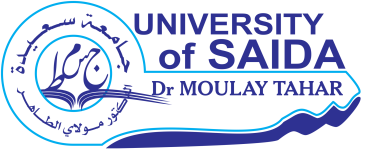 وزارة التعليم العالي والبحث العلميجامعة سعيدة- الدكتور مولاي الطاهرنيابة مديرية الجامعة للعلاقات الخارجية و التعاون والتنشيط و الاتصال والتظاهرات العلميةملف الترشح للقبول في برنامج الحركية قصيرة المدى وتحسين المستوى في الخارج (2022) تربصات تحسين المستوى في الخارج والتي تتراوح مدتها من 15 إلى 30 يوما  :بالنسبة للمستخدمين الإداريين والتقنيين :تقرير آخر تربص (بالنسبة للمستفيدين من التربصات سابقا) وثيقة تثبت ختم شرطة الحدود الجزائرية (P.A.F) (بالنسبة للمستفيدين من التربصات سابقا)مقرر آخر تربص (بالنسبة للمستفيدين من التربصات سابقا)استمارة البيانات والتي تحدد فيها الوجهة والمدة (الملف الرفق)إثبات الحصول عل شهادة جامعية إثبات التصنيف في الصنف العاشر (لا تقدم كوثيقة بل يتم التأكد من ذلك عند مصلحة المستخدمين)شهادة عمل وقرار الترسيم (لا تقدم كوثيقة بل يتم التأكد من ذلك عند مصلحة المستخدمين) مشروع عمل ومفصل مصادق عليه من طرف مدير الجامعة (الملف الرفق)بالنسبة لطلبة الدكتوراه غير الأجراء :تقرير آخر تربص (بالنسبة للمستفيدين من التربصات سابقا) وثيقة تثبت ختم شرطة الحدود الجزائرية (P.A.F) (بالنسبة للمستفيدين من التربصات سابقا)مقرر آخر تربص (بالنسبة للمستفيدين من التربصات سابقا)استمارة البيانات والتي تحدد فيها الوجهة والمدة (الملف الرفق)شهادة التسجيل ابتداء من التسجيل الثاني (يحدد عدد التسجيلات طبقا للتنظيم المعمول به)مشروع عمل ومفصل مصادق عليه من طرف الهيئات العلمية (الملف الرفق)رسالة استقبال من طرف هيئة جامعية أو بحثية في الخارج ذات قدرات علمية وتكنولوجية عالية في مجال اختصاص المترشح مع التقيد بتوصيات الوزارة الوصية في مجال البلدان المستقبلة ،بالنسبة للأساتذة المساعدين قسم أ و ب:تقرير آخر تربص (بالنسبة للمستفيدين من التربصات سابقا) وثيقة تثبت ختم شرطة الحدود الجزائرية (P.A.F) (بالنسبة للمستفيدين من التربصات سابقا)مقرر آخر تربص (بالنسبة للمستفيدين من التربصات سابقا)استمارة البيانات والتي تحدد فيها الوجهة والمدة (الملف الرفق)شهادة التسجيل ابتداء من التسجيل الثاني (يحدد عدد التسجيلات طبقا للتنظيم المعمول به) مشروع عمل ومفصل مصادق عليه من طرف الهيئات العلمية مع التقيد بتوصيات الوزارة الوصية في مجال البلدان المستقبلة (الملف الرفق) شهادة عمل وقرار الترسيم (لا تقدم كوثيقة بل يتم التأكد من ذلك عند مصلحة المستخدمين) 2. الإقامات العلمية قصيرة المدى ذات مستوى عالي والتي تتراوح مدتها من 07 إلى 15 يوما:بالنسبة للأساتذة والأساتذة المحاضرون قسم أ و ب:وثيقة تثبت ختم شرطة الحدود الجزائرية (P.A.F) (بالنسبة للمستفيدين من التربصات سابقا)مقرر آخر تربص (بالنسبة للمستفيدين من التربصات سابقا)استمارة البيانات والتي تحدد فيها الوجهة والمدة (الملف الرفق) مشروع عمل ومفصل مصادق عليه من طرف الهيئات العلمية مع التقيد بتوصيات الوزارة الوصية في مجال البلدان المستقبلة (الملف الرفق) 3. التظاهرات العلمية الدولية المصنفة والمفهرسة في قواعد البيانات الدولية:بالنسبة للأساتذة المساعدين قسم أ و ب و طلبة الدكتوراه غير الأجراء :شهادة المشاركة (بالنسبة للمستفيدين من التربصات سابقا)وثيقة تثبت ختم شرطة الحدود الجزائرية (P.A.F) (بالنسبة للمستفيدين من التربصات سابقا)مقرر آخر تربص (بالنسبة للمستفيدين من التربصات سابقا)استمارة البيانات والتي تحدد فيها الوجهة والمدة (الملف الرفق) دعوة قبول من منظمي التظاهرة العلمية الدولية مع التقيد بتوصيات الوزارة الوصية في مجال البلدان المستقبلة تقديم برنامج التظاهرة العلمية الدوليةشهادة التسجيل ابتداء من التسجيل الثاني (يحدد عدد التسجيلات طبقا للتنظيم المعمول به) طلب المشاركة في التظاهرة العلمية الدولية مرفق برأي المشرف على الأطروحة وموافقة المجلس العلميبالنسبة للأساتذة والأساتذة المحاضرون قسم أ و ب:شهادة المشاركة (بالنسبة للمستفيدين من التربصات سابقا)وثيقة تثبت ختم شرطة الحدود الجزائرية (P.A.F) (بالنسبة للمستفيدين من التربصات سابقا)مقرر آخر تربص (بالنسبة للمستفيدين من التربصات سابقا)استمارة البيانات والتي تحدد فيها الوجهة والمدة (الملف الرفق)دعوة قبول من منظمي التظاهرة العلمية الدولية مع التقيد بتوصيات الوزارة الوصية في مجال البلدان المستقبلة تقديم برنامج التظاهرة العلمية الدولية